HLZ-14医院超声波智能人体秤/打印型身高体重测量仪（身高 体重 语音播报 打印 血压）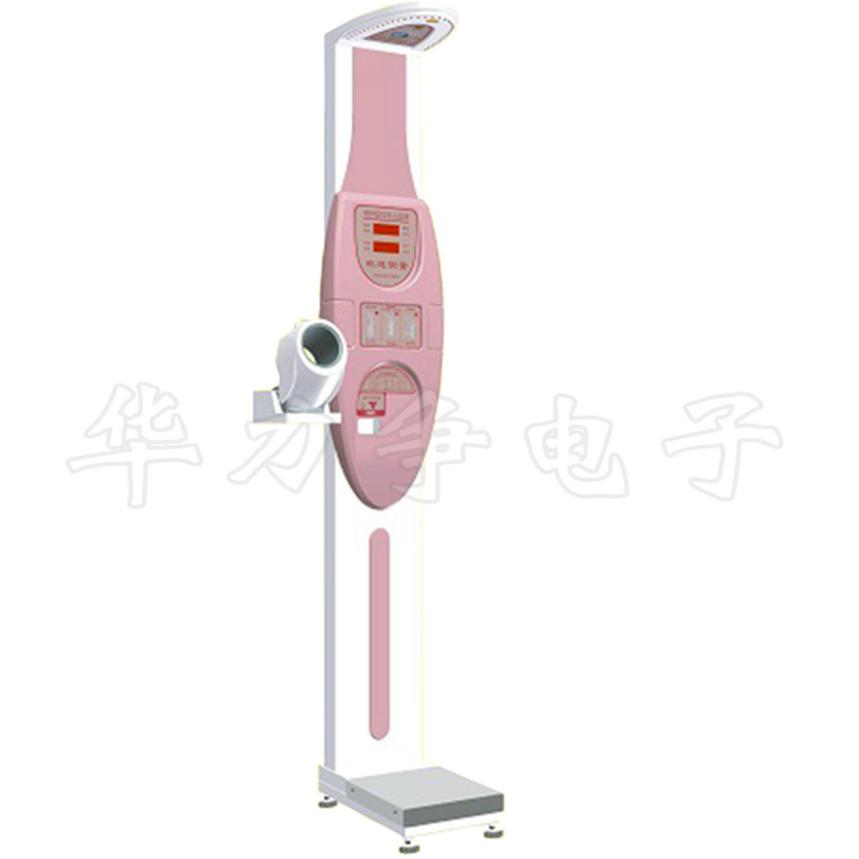 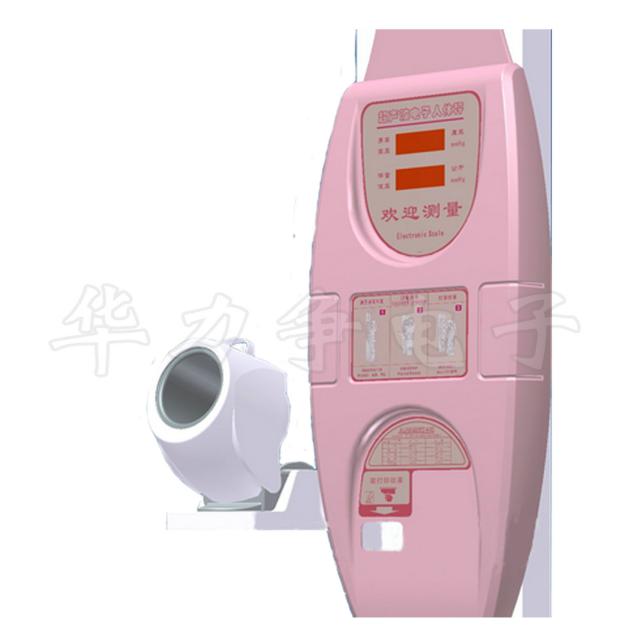 功能特点：自动测量身高、体重  自动测量血压完备的自检系统同步语音播报  测量结果数码显示室内温度显示热敏打印并自动切纸RS232串口和（蓝牙选配）输出可采用智能卡测量（选配）主要参数：测高范围：100cm-200cm 分度值：0.5cm称重范围：8kg-200kg  分度值：0.1kg工作电压：AC220--240V   50/60HZ血    压：0-280mmHg脉    搏：30-160times/min整机自重：50kg机身高度：237cm